Detritin Gold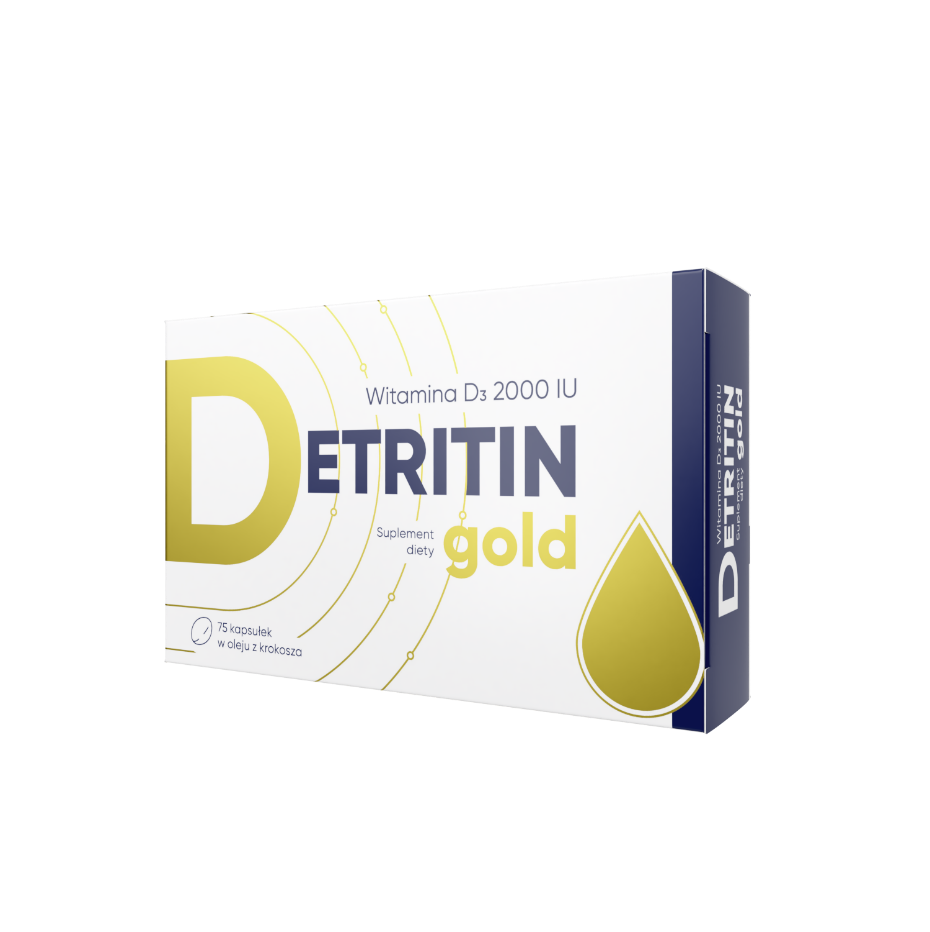 Suplement diety75 kapsułek Detritin Gold  to suplement diety zawierający 2000 j.m. witaminy D3  w oleju z krokosza w 1 kapsułce.Witamina D3 wspomaga prawidłowe funkcjonowaniu układu odpornościowego, wpływa na mocne kości, a także przyczynia się do  prawidłowego  wykorzystywania wapnia i fosforu oraz utrzymania prawidłowego poziomu wapnia we krwi.  Dystrybutor:Natur Produkt Zdrovit Sp.z o.o.ul. Nocznickiego 31, 01-918 Warszawa